“Your Association Working for You”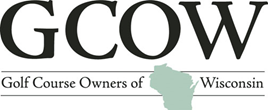 